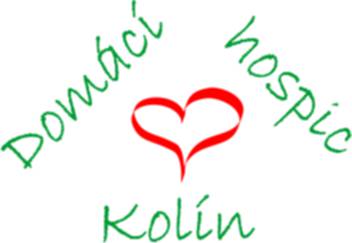 Domácí hospic Srdcem opět poskytuje komplexní péči nevyléčitelně nemocným pacientůmDomácí hospic Srdcem v Kolíně od 1. dubna opět poskytuje specializovanou zdravotní péči pacientům nevyléčitelně nemocným a v poslední fázi života. Zajištujeme komplexní služby v obdobném režimu 24 hodin, 7 dní v týdnu, v Kolíně a v dojezdové vzdálenosti do 30 km.Hledáme proto spolupráci s lékařkou či lékařem se zájmem o paliativní medicínu, do týmu také hledáme samostatnou všeobecnou sestru, které dává smysl, aby lidé žili důstojně doma, i když jsou těžce nemocní, která se nebojí cestování  autem, odpovědnosti a má ráda osobní svobodu v práci. Která se po těžké práci s námi zasměje a bude vědět, že její práce má smysl a hlubší přesah. Dle dohody nabízíme hlavní pracovní poměr, nebo částečný úvazek, DPP, DPČ. Zavolejte nám, nebo napište a zjistíme, jestli jsme naladěni na stejnou vlnu.Domácí hospic Srdcem je zařazen do krajské sítě poskytovatelů sociálních služeb, nabízíme proto využití bezplatných služeb hospicové poradny-odborné sociální poradenství a poradenství pro pozůstalé. Nabízíme proto všem občanům pomoc a veškeré informace k příspěvku na péči, dlouhodobé ošetřovné, pozůstalostních dávkách, úředních záležitostí v souvislosti s úmrtím blízkého člověka. Poradenství v oblasti kompenzačních pomůcek a edukace k jejímu používání. Nedílnou součástí je i psychická pomoc a podpora na přípravu doby před nebo po umrtí – osobní doklady, oblečení pro zemřelého, parte a rozloučení. Ochotně a rádi vám pomůžeme při řešení problémů v komunikaci v rodině, konfliktech a vzájemné podpoře. Strach a nejistota v nastalé situaci, obavy z osamění, nové životní role, obavy z budoucnosti, vyrovnání se se ztrátou blízkého, obdobím zármutku jako součást truchlení. Hospicová poradna je pro vás dispozici ambulantně v pondělí 9 – 12, v úterý 16 – 17 na kontaktním místě v budově Polikliniky, 1. patro, Smetanova 764, Kolín. Ostatní dny po telefonické dohodě.Poradenství je poskytováno i terénně, v domácím prostředí v úterý 17 – 18, ostatní dny po telefonické dohodě.Hospicová poradna, poradenství pro pozůstalé je určeno pro všechny občany Kolínského regionu a je zdarma.Telefonický kontakt: 775 031 332, email: info@hospic-kolin.czwww.hospic-kolin.cz	email: info@hospic-kolin.cz     mobilní tel.: 775 031 332  Ing. Dagmar Ruferová, ředitelka 